Guía  de Trabajo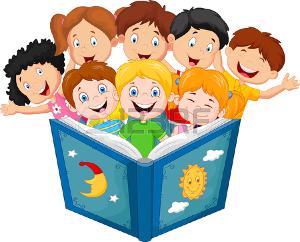 Nombre: _____________________________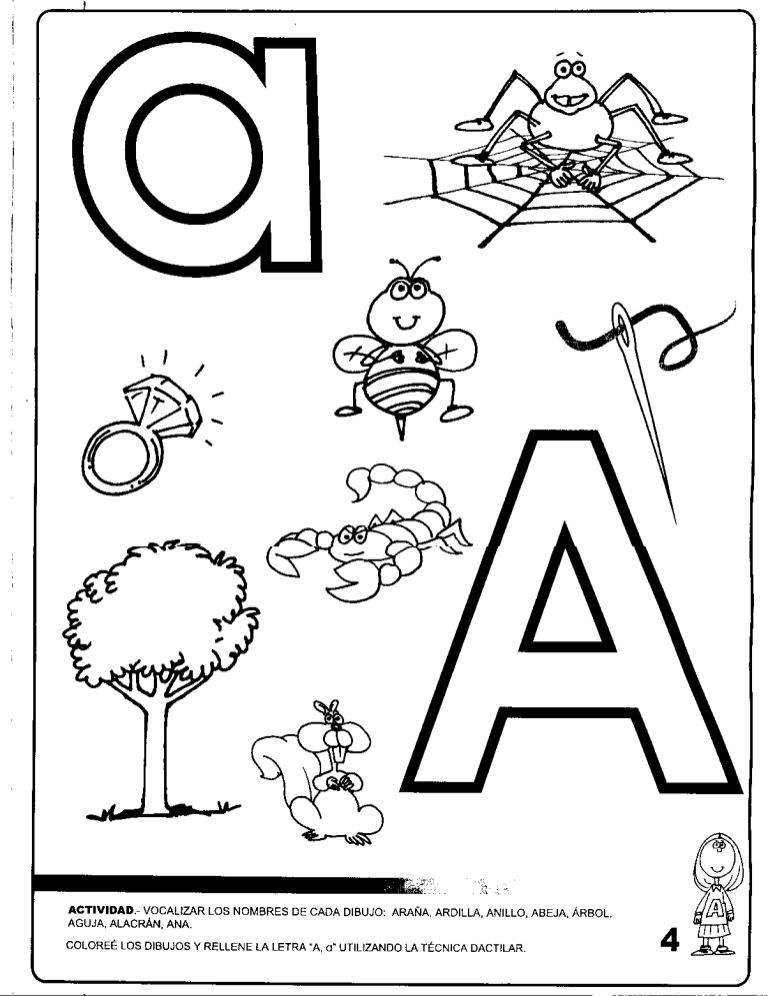 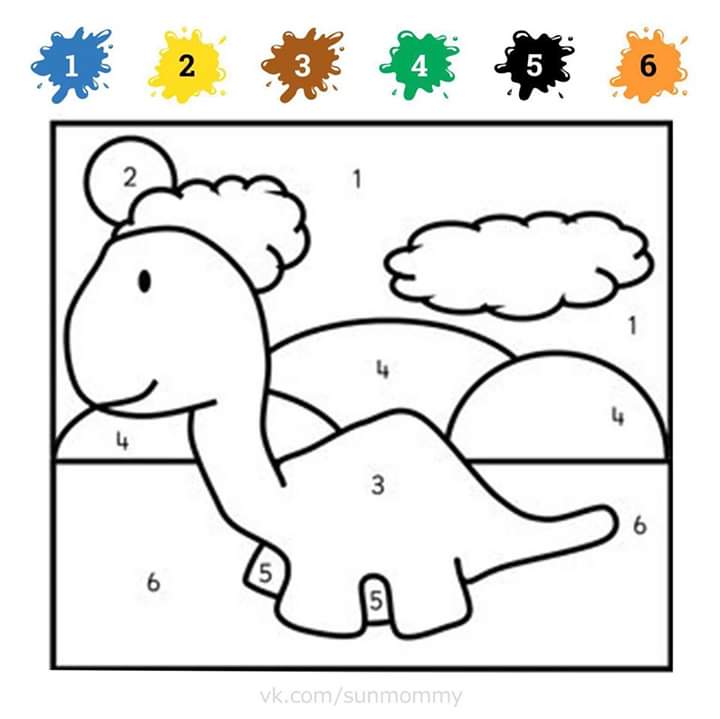 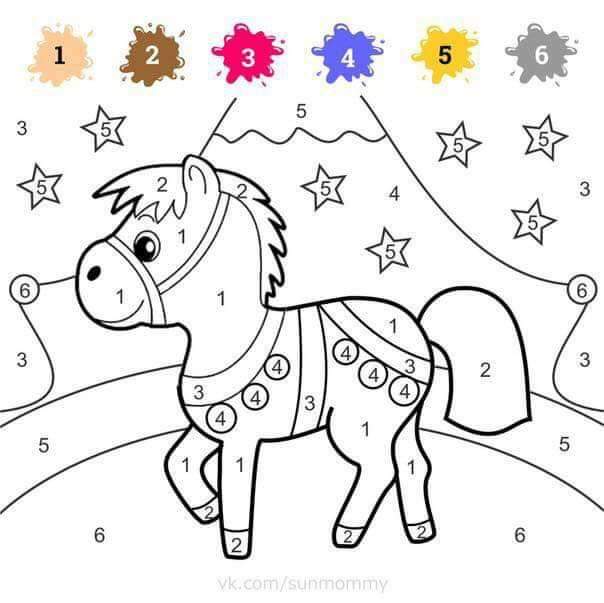 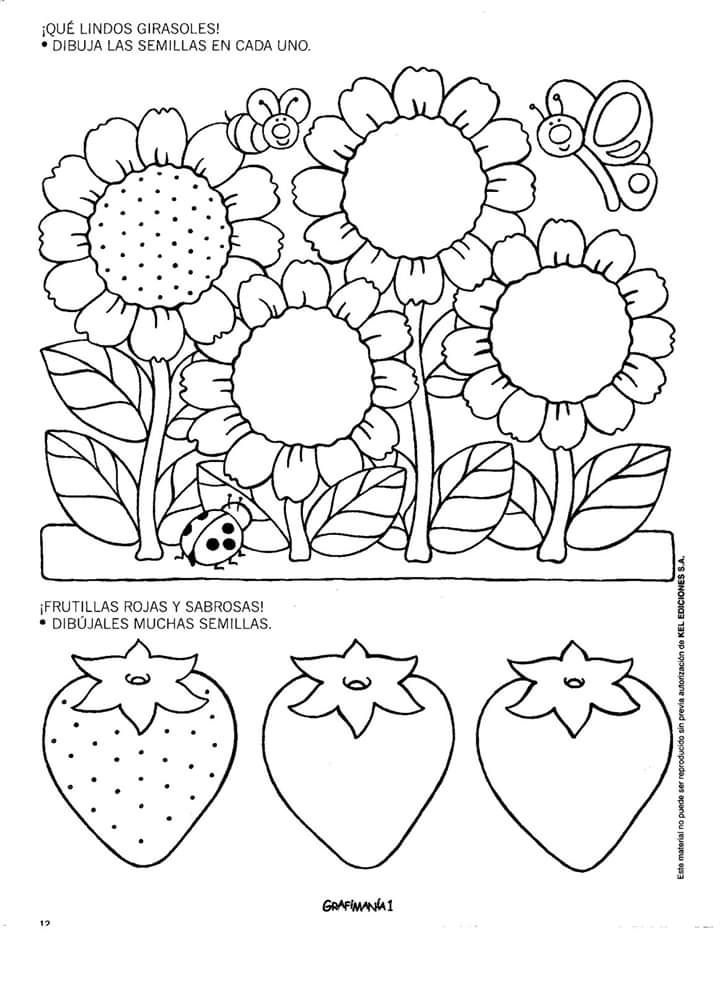 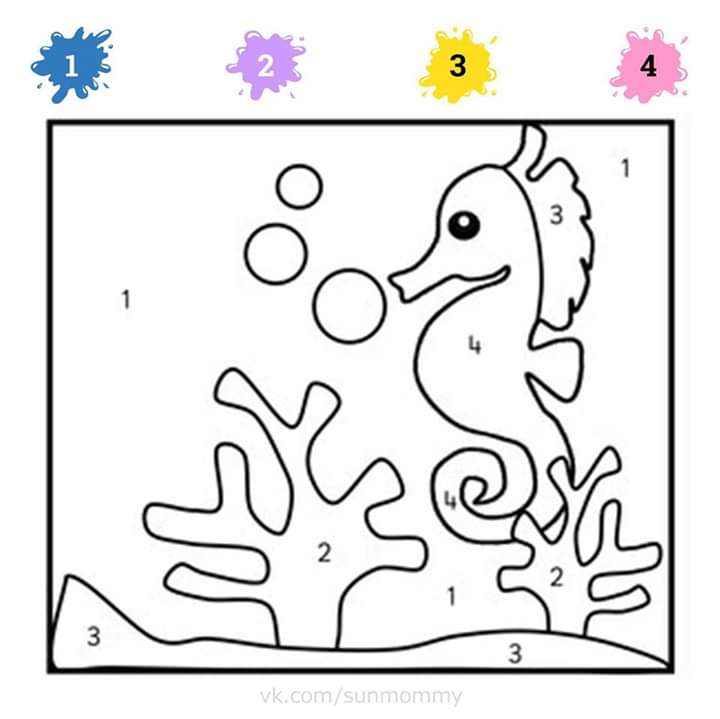 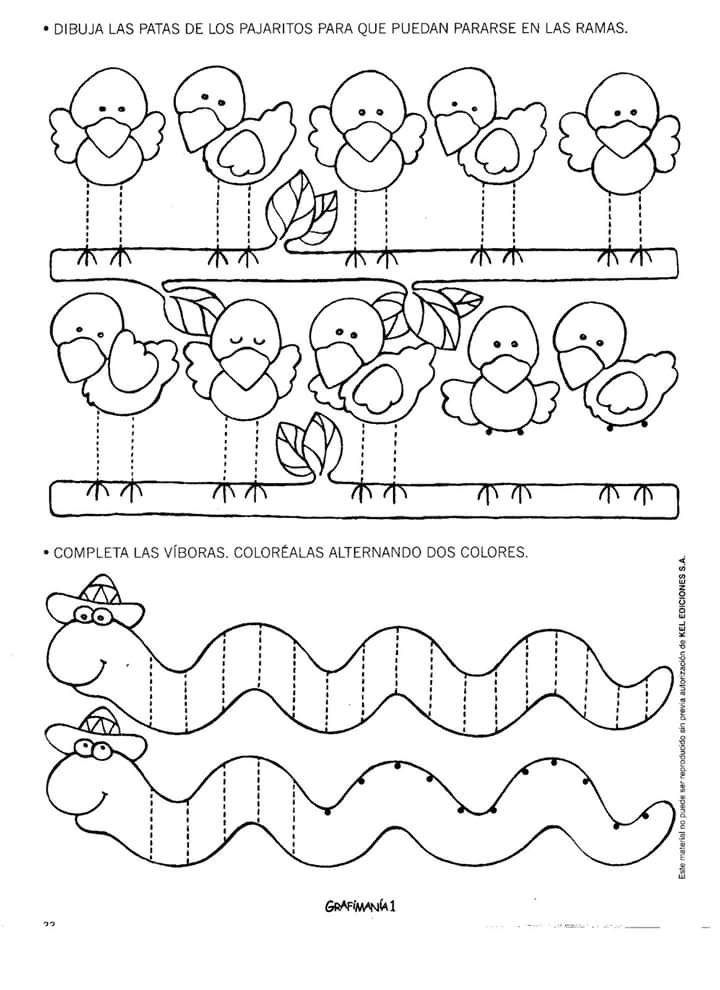 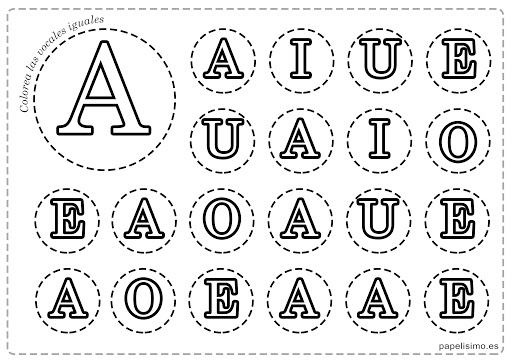 